Правила профилактики детского травматизма зимой.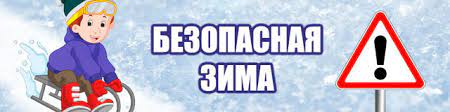      Чтобы обезопасить себя и ребенка от зимнего травматизма, необходимо самому обладать определенными знаниями и научить этим правилам ребенка. Вот основные из них:   Для родителей важно, чтобы зимнее гуляние не омрачилось детской травмой и рыданиями. Приложите максимум усилий, чтобы ребенок был в безопасности. Прежде всего, нужно выбрать удобную одежду и ботинки. Все родители стремятся одеть свое чадо потеплее, и очень часто ребенка перекутывают. Так у детей ограничивается подвижность, ребенок может упасть. Надевайте легкую, но теплую одежду. Обувь тоже подбирайте удобную, по размеру, с рубчатой подошвой. Шапочка должна завязываться, чтобы при падении она не упала с головы и могла смягчить удар. Шарфик необходимо завязывать не длинный, чтобы ребенок случайно не зацепился. Не забываем про рукавички или перчатки.Перед прогулкой смажьте лицо защитным кремом.Не прогуливайтесь под крышами домов, чтобы уберечься от падения сосулек. Избегайте дороги, которая покрыта льдом. Научите малыша правильному падению — на бок, не выставляя рук вперед, группируясь, подгибая ноги.  Не пытайтесь сократить путь через водоемы.Чтобы прокатиться на санках с горки, нужно ровно на них сесть (не свешивая конечностей) и посмотреть, нет ли помех на пути;Переходя дорогу, посмотрите, чтобы рядом не было машин, и у вас было достаточно времени на переход — бег по скользкой трассе добром не кончится.В любом случае стоит избегать быстрых резких движений — ходите не спеша, выходите из дома заранее;При спуске-подъеме по лестнице не спешите и ставьте ногу вдоль ступени, чтобы не соскользнуть.Н. Защеринская, инструктор-валеолог детской поликлиники №1